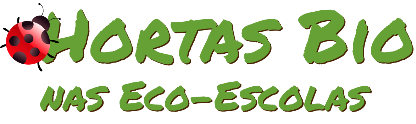 Horta Bio… em casaFicha de RegistoIdentificação da planta escolhidaIdentificação da planta escolhidaNome comum da espécie: TomateiroNome científico: Solanum lycopersicumQuando colocaste a semente na terra?Atenção: as sementes sem água não germinam! A germinação inicia-se por uma intensa absorção de água.Quando colocaste a semente na terra?Atenção: as sementes sem água não germinam! A germinação inicia-se por uma intensa absorção de água.As sementes foram semeadas a 1 de abril no quintal da minha avó, onde acompanhei a germinação e crescimento das pequenas plântulas.Data: 26 de abril  a partir desta data acompanhei o desenvolvimento de plântulas de tomateiro trazidas da casa da avó e transplantadas para caixas de Isopor, (usadas no transporte do peixe), no meu jardim.As sementes foram semeadas a 1 de abril no quintal da minha avó, onde acompanhei a germinação e crescimento das pequenas plântulas.Data: 26 de abril  a partir desta data acompanhei o desenvolvimento de plântulas de tomateiro trazidas da casa da avó e transplantadas para caixas de Isopor, (usadas no transporte do peixe), no meu jardim.Quantos dias passaram até ao aparecimento da plântula?Regista este momento com uma fotografia!Não te esqueças: A planta “recém-nascida”, precisa de luz para realizar a fotossíntese, é desta forma que produz o seu próprio alimento.Quantos dias passaram até ao aparecimento da plântula?Regista este momento com uma fotografia!Não te esqueças: A planta “recém-nascida”, precisa de luz para realizar a fotossíntese, é desta forma que produz o seu próprio alimento.Resposta: 1 semanaResposta: 1 semanaRegisto semanal do desenvolvimento da planta:Gostaríamos que registasses, se possível, semanalmente, o desenvolvimento da tua planta. Se não se notarem modificações significativas, não necessitas de anotar.O que podes e deves registar?Quanto cresceu? Quantas folhas novas? Apareceram ramificações? Apareceu uma florescência, quando? A planta frutificou? A planta ficou com as folhas amareladas? Murchou? Tem parasitas? Atenção:Envia para o teu professor, com esta tabela, um conjunto de fotografias que exibam a evolução do crescimento da planta (4 a 8 fotografias).Registo semanal do desenvolvimento da planta:Gostaríamos que registasses, se possível, semanalmente, o desenvolvimento da tua planta. Se não se notarem modificações significativas, não necessitas de anotar.O que podes e deves registar?Quanto cresceu? Quantas folhas novas? Apareceram ramificações? Apareceu uma florescência, quando? A planta frutificou? A planta ficou com as folhas amareladas? Murchou? Tem parasitas? Atenção:Envia para o teu professor, com esta tabela, um conjunto de fotografias que exibam a evolução do crescimento da planta (4 a 8 fotografias).Semana 1 (1 de abril de 2020): as sementes germinaram e as plantinhas apresentavam duas folhas na sua composição.Semana 1 (1 de abril de 2020): as sementes germinaram e as plantinhas apresentavam duas folhas na sua composição.Semana 3 : as plantas  de Tomateiro já apresentam mais duas folhas a brotar e desta vez as folhas já apresentam o desenho da folha próprio do Tomate, ou seja, são as primeiras folhas verdadeiras a nascer.Semana 3 : as plantas  de Tomateiro já apresentam mais duas folhas a brotar e desta vez as folhas já apresentam o desenho da folha próprio do Tomate, ou seja, são as primeiras folhas verdadeiras a nascer.Semana 4 : Os tomateiros apresentavam um grande desenvolvimento relativamente as suas folhas e ao seu caule. Apareceram mais duas folhas verdadeiras, ou seja, nesta fase os tomateiros já possuem 2 folhas falsas e 4 folhas verdadeiras.Semana 4 : Os tomateiros apresentavam um grande desenvolvimento relativamente as suas folhas e ao seu caule. Apareceram mais duas folhas verdadeiras, ou seja, nesta fase os tomateiros já possuem 2 folhas falsas e 4 folhas verdadeiras.Semana 5 : Nesta fase as plantas de tomateiro apresentam o seguinte desenvolvimento:As suas folhas verdadeiras passaram a 6 folhas;A nível de altura tem aproximadamente 12 a 15 cm.Semana 6 (9 maio) : Nesta semana os tomateiros aumentaram de tamanho e apresentam uma altura de 25 a 30 cm de altura. Quanto ao número de folhas passou a 7 ramos e apresenta 1 ou 2 "chupões" entre os ramos e o caule principal. Verifiquei que as folhas inferiores estão amareladas no entanto segundo pesquisa, não é preocupante porque futuramente serão retiradas.Semana 7 (17 maio) : Nesta semana procedeu-se ao estaqueamento dos tomateiros. Ao longo desta semana voltou-se a retirar ramos laterais aos Tomateiros; Pois estes ramos de folhas inferiores não são necessários para o desenvolvimento do Tomateiro.Semana 8 (24 maio) : Nesta semana os Tomateiros aumentaram e desenvolveram-se brutalmente, pois quase duplicaram de tamanho. E relativamente á altura os tomateiros apresentam aproximadamente 50 cm e foi possível observar os brotos de flores a surgir.   Semana 9 (31 maio)  : Ao longo desta semana os Tomateiros continuaram a aumentar de tamanho e a desenvolver-se muito bem. Nesta semana os Tomateiros atingiram 75 cm e abriram mais flores amarelas; A grande surpresa desta semana foi o aparecimento dos primeiros frutos de Tomate que surgiram de algumas das flores; Voltei a aparar os tomateiros, cortando apenas um ou dois ramos mais inferiores de cada tomateiro.Por fim…Descreve-nos como foi feita a sementeira:As sementes de tomate (duas a cinco) foram colocadas directamente, a 1 cm de profundidade, no terreno da horta da avó. Como foi realizada a manutenção da tua planta?Reguei as plantas de tomateiro de forma a manter o solo sempre húmido, mas sem o encharcar.Construi com canas, um suporte para o tutoramento.Verifiquei a saúde dos tomateiros: presença de folhas amarelas ou manchas nas folhas; o estado do caule; existência de bichos como  mosca-branca, traça, ácaros, pulgões, etc. Removi ramos laterais.Que materiais utilizaste?Utilizei: Sementes; terra + esterco de cavalo; regador; água; caixas de isopor; sacho; plantador de bico pequeno; canas.Trabalho realizado por: Ana Rita Franco Correia número 22569, do 10º ano turma A, de Ciências e Tecnologias